            APPLICATION FORM –AHP2 Psychologists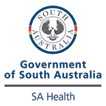         Assessment for Progression to AHP3                         For the performance of agency required “accredited supervision” of other public sector psychologists                                                    In accordance with Schedule 1.2A                                        SA Public Sector Wages Parity Enterprise Agreement: Salaried 2014Applicant Details  A psychologist who: (a) provides formal confirmation to an agency that he/she is formally accredited and endorsed by the Psychologists Board of Australia (PBA) as an “approved supervisor” in respect of other psychologists and (b), is required by the agency in which they are employed to perform “accredited supervision” of other public sector agency psychologists, will progress from AHP2 to AHP3 from the first full pay period after establishing to the satisfaction of the agency that he/she has met both of those two criteria”. I consider that I meet the above eligibility criteria for progression and provide the following to support my application: Part 1:   Details of ‘Accredited Supervision’ (provided by Applicant)Applicant is required to complete Parts 1 and 2. 1.Are you formally accredited and endorsed by the Psychologists Board of Australia (PBA) as an “approved supervisor” in respect of other psychologists?  Yes							  No2.	I provide / have provided the following types of PBA accredited supervision to public sector psychologist(s):Applicant checklist:  I have attached evidence indicating that I am formally accredited and endorsed by the Psychology Board of Australia as a current ‘approved supervisor’ in respect of other psychologists to this form.  I have provided a copy of my current Role Description (Job and Person Specification) and acknowledge that if my application for progression to AHP3 is successful that my current Role Description (Job and Person Specification) will be updated to reflect the requirement to provide Accredited Supervision. Applicant’s Signature: Forward completed application plus attachment(s) to relevant local Human Resources Section for processing. Part 2:     Human Resources Application Acknowledgement    All required information provided or attached (return to applicant if incomplete).   Confirmation of Accreditation    Current Role Description (Job and Person Specification)  Forward application plus attachment(s) to the LHN / Health Service / DHA Clinical Lead PsychologistPart 3:    Management DeclarationTo be completed by the LHN / Health Service / DHA Clinical Lead Psychologist.		I confirm / do not confirm that the Applicant is required to perform ‘accredited supervision’ of SA Health and / or other public sector psychologist/s. Any Other Comments: Following completion of Part 3, this Application (including attachments), are to be forwarded to the relevant ED, Allied Health DirectorPart 4:    LHN (Executive) Director Allied Health  	I am / am not satisfied that the applicant is required to perform ‘accredited supervision’ of public sector psychologists for the LHN/Health Service/DHA.	Where the LHN (Executive) Director Allied Health is not satisfied that the applicant is required to perform ‘accredited supervision’ please provide specific details below:Comments:    Application endorsed			   Application not endorsed Following completion of Part 4, this Application (including attachments), are to be forwarded to the relevant General Manager, COO or ED Part 5:    General Manager, COO or ED SignatureApplication for Progression to the 1st step of AHP3 has been noted and endorsed.Following completion of Part 5, this Application (including attachments), are to be forwarded to the relevant local Human Resources Section. Part 6:     Human Resources Section use onlyPart 7:     Payroll Services use onlyProcessed By: Surname:  Employee NumberGiven Name(s)FTE:Classification:Increment: Position Title:  Health SitePosition No:DepartmentContact No:Division                                                   LHN/HN/Service Endorsed Areas of Practice (EAoP):  Type of Accredited SupervisionCommencement / Completion Date(s)  Principal or Secondary Supervisor for 4 + 2 or 5 + 1 Internship Program  Principal or Secondary Supervisor – Registrar Program   Higher Degree Program, eg Masters student(s) Print Name: Signature: Date:            Application acknowledged Date     Application not complete returned to Applicant on: Date  Verified by:         Name:                                                          Position:      HR Location:                                                           Signature:                 /       /          Name:                                                                         Position: Location:                                                                Signature:                                                    Date: Name:                                                                Signature:                                    Date:Position Title:   LHN:                                  Name:                                                                   Position: Location – LHN:                                                           Signature:                                      Date:   Applicant formally advised regarding outcome of application   Existing Role Description (approved application  only) updated in accordance with Workforce Operations Advice WOA0001/15    Employee Changes Advice form (approved application only) completed and forwarded for necessary processing   Applicant formally advised regarding outcome of application   Existing Role Description (approved application  only) updated in accordance with Workforce Operations Advice WOA0001/15    Employee Changes Advice form (approved application only) completed and forwarded for necessary processing   Applicant formally advised regarding outcome of application   Existing Role Description (approved application  only) updated in accordance with Workforce Operations Advice WOA0001/15    Employee Changes Advice form (approved application only) completed and forwarded for necessary processingNameDate:Date:Date:NameDateCheckedDate